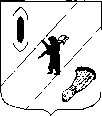 СОБРАНИЕ ПРЕДСТАВИТЕЛЕЙГАВРИЛОВ-ЯМСКОГО МУНИЦИПАЛЬНОГО РАЙОНАРЕШЕНИЕПринято Собранием представителей                         Гаврилов-Ямского муниципального района 23.04.2024 О выдвижении инициативы преобразования муниципальных образований, входящих в состав Гаврилов-Ямского муниципального района Ярославской области, путем объединения всех поселений, входящих в состав Гаврилов-Ямского муниципального района Ярославской области, и наделения вновь образованного муниципального образования статусом муниципального округа и об  установлении административного центра вновь образованного муниципального округа в г. Гаврилов-ЯмРуководствуясь Конституцией Российской Федерации, Федеральным законом от 06.10.2003 № 131-ФЗ «Об общих принципах организации местного самоуправления в Российской Федерации», Уставом Гаврилов-Ямского муниципального района Ярославской области, в целях оптимизации территориальной организации местного самоуправления Гаврилов-Ямского муниципального района Ярославской области,Собрание представителей Гаврилов-Ямского муниципального района РЕШИЛО:1. Выдвинуть инициативу о преобразовании муниципальных образований, входящих в состав Гаврилов-Ямского муниципального района Ярославской области, путем объединения всех поселений, входящих в состав Гаврилов-Ямского муниципального района Ярославской области: Заячье-Холмского сельского поселения, Великосельского сельского поселения, Митинского сельского поселения, Шопшинского сельского поселения, городского поселения Гаврилов-Ям, - и наделения вновь образованного муниципального образования статусом муниципального округа и об  установлении административного центра вновь образованного муниципального округа в г. Гаврилов-Ям.2. Направить настоящее решение в Муниципальные Советы поселений, указанных в пункте 1 настоящего решения, для организации обсуждения и принятия, с учетом результатов публичных слушаний, соответствующих решений в установленном порядке.3. Рекомендовать Муниципальным Советам поселений, указанных в пункте 1 настоящего решения, в срок до 14 июня 2024 года провести мероприятия в соответствии с пунктом 2 настоящего решения, по итогам которых представить в Собрание представителей Гаврилов-Ямского муниципального района принятые решения по вопросу о преобразования муниципальных образований.4. Опубликовать настоящее решение в районной массовой газете «Гаврилов-Ямский вестник» и разместить на официальном сайте Администрации Гаврилов-Ямского муниципального района в сети Интернет. 5. Настоящее решение вступает в силу со дня официального опубликования. Глава Гаврилов-Ямского	муниципального района 				                                 А.Б.СергеичевПредседателя Собрания представителей Гаврилов-Ямского муниципального района                      		                                   А.А.Мазиловот 23.04.2024 № 316